5. razred, ANGLEŠČINA, OŠ ColPOUK NA DALJAVO,  26.  marec 2020, torekDistance learning during temporary school closure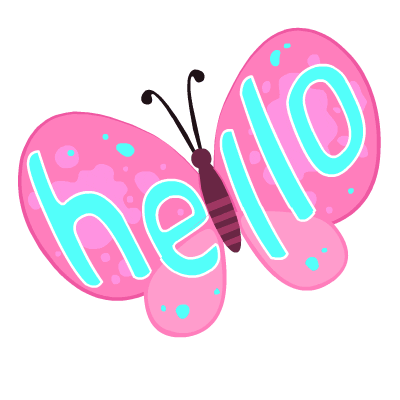 5. razred, ANGLEŠČINA, OŠ ColPOUK NA DALJAVO,  26.  marec 2020, torekDistance learning during temporary school closure5. razred, ANGLEŠČINA, OŠ ColPOUK NA DALJAVO,  26.  marec 2020, torekDistance learning during temporary school closureNASLOV  URE:  Emily and Sarah (odgovori na vprašanja)NASLOV  URE:  Emily and Sarah (odgovori na vprašanja)NASLOV  URE:  Emily and Sarah (odgovori na vprašanja)ZAPOREDNA ŠT. URE pouka na daljavo: 6.DATUM: 26.  3. 2020RAZRED: 5. Hello again!  Check your answers about Jessica’s dad.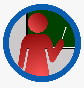  8  odgovorov na vprašanja  iz torkove naloge, PREVERI, če imaš pravilne odgovore: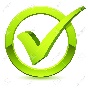 1 Steve is Jessica’s dad.    2. He  has eggs and sausages.  3. He’s a firefighter. 4. He goes to work by car. 5 Jessica’s dad checks the firefighting equipment. / He checks  his mask and torch. 6. Yes, they are.  7. Because he talks to children about  fire safety. 8. Yes. Hello again!  Check your answers about Jessica’s dad. 8  odgovorov na vprašanja  iz torkove naloge, PREVERI, če imaš pravilne odgovore:1 Steve is Jessica’s dad.    2. He  has eggs and sausages.  3. He’s a firefighter. 4. He goes to work by car. 5 Jessica’s dad checks the firefighting equipment. / He checks  his mask and torch. 6. Yes, they are.  7. Because he talks to children about  fire safety. 8. Yes. Hello again!  Check your answers about Jessica’s dad. 8  odgovorov na vprašanja  iz torkove naloge, PREVERI, če imaš pravilne odgovore:1 Steve is Jessica’s dad.    2. He  has eggs and sausages.  3. He’s a firefighter. 4. He goes to work by car. 5 Jessica’s dad checks the firefighting equipment. / He checks  his mask and torch. 6. Yes, they are.  7. Because he talks to children about  fire safety. 8. Yes. UČBENIK, str. 67: Preberi besedilo  in nato reši 2. in 3. nalogo v zvezek.   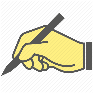  UČBENIK, str. 67: Preberi besedilo  in nato reši 2. in 3. nalogo v zvezek.    UČBENIK, str. 67: Preberi besedilo  in nato reši 2. in 3. nalogo v zvezek.   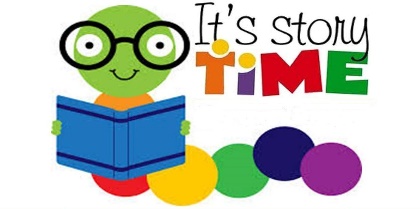 The Kissing Hand je naslov pravljice, ki jo lahko poslušaš, če klikneš na ta spletni naslov: https://www.storylineonline.net/books/kissing-hand/From the story: "Whenever you feel lonely and need a little loving from home, just press your hand to your chest and think, 'Mommy loves you.'"The Kissing Hand je naslov pravljice, ki jo lahko poslušaš, če klikneš na ta spletni naslov: https://www.storylineonline.net/books/kissing-hand/From the story: "Whenever you feel lonely and need a little loving from home, just press your hand to your chest and think, 'Mommy loves you.'"The Kissing Hand je naslov pravljice, ki jo lahko poslušaš, če klikneš na ta spletni naslov: https://www.storylineonline.net/books/kissing-hand/From the story: "Whenever you feel lonely and need a little loving from home, just press your hand to your chest and think, 'Mommy loves you.'"